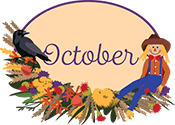 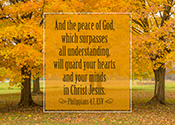 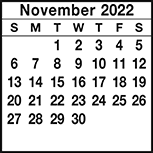 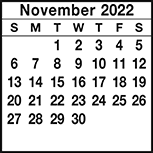 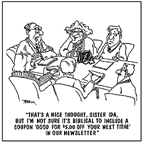 1Pastor Tyler & Leah on vacation thru 9/8FLC in use 1-5 PMKay McCrady2   CommunionFLC in use 1-4:30David Wellschi3456789  Deacon’s Mtg. 12CCA Bd. Mtg. 2 Bd. of Chr. Min. 3:30Rev. Jay & Dana will be on vacation 9/9-16101112Business Mtg. 6:30 13     Coffee Creek Baptist Association Pastors mtg. at Willie D’s, 11 a.m.1415Shared Blessings10 a.m.-2 PM16Fall Festival at the Lexington Ballpark 4-8 PMMovie at Dusk1718 November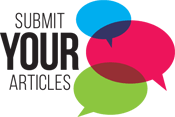 1920212223   Backup for              Share the Love30  COMBATFISH FRY, 12-2 PM24 Michelle Gary will be on vacation October 23-293125Sunday Bulletins and November newsletters will be printed today262728294:12 Youth Party at Hardy Lake Campgrounds3-10 PM